COMPANY/SITE: 	AREA: 	CONDUCTED BY: This work is licensed under the Creative Commons Attribution-ShareAlike 4.0 International License. Licence URL: http://creativecommons.org/licenses/by-sa/4.0/. Please give attribution to Business Action Learning Tasmania Ltd 2018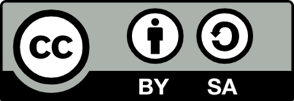 BIN MATERIALNO./LOCATIONTYPEORIGINVOLUME %CAPACITYFREQUENCYBIN MATERIALNO./LOCATIONTYPEVOLUME %ORIGINCAPACITYFREQUENCY